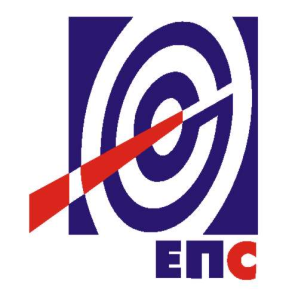 НАРУЧИЛАЦЈАВНО ПРЕДУЗЕЋЕ „ЕЛЕКТРОПРИВРЕДА СРБИЈЕ“БЕОГРАДУЛИЦА ЦАРИЦЕ МИЛИЦЕ БРОЈ 2КОНКУРСНА ДОКУМЕНТАЦИЈАЗА ЈАВНУ НАБАВКУуслуга одржавања и УНАПРЕЂЕЊА СИСТЕМА  електронске писарнице ЕЛПИС, као и комплетне инфраструктуре базиране на Microsoft технологијама неопходне за рад система ЕЛПИС(број  1809/18-14 од 10.09.2014. године)У ПРЕГОВАРАЧКОМ ПОСТУПКУ БЕЗ ОБЈАВЉИВАЊА ПОЗИВА ЗА ПОДНОШЕЊЕ ПОНУДАЈАВНА НАБАВКА БРОЈ  39/14/ДИКТБеоград, септембар 2014. годинеНа основу чл. 36. и 61. Закона о јавним набавкама („Сл. гласник РС” бр. 124/2012, у даљем тексту: Закон), чл. 5. Правилника о обавезним елементима конкурсне документације у поступцима јавних набавки и начину доказивања испуњености услова („Сл. гласник РС” бр. 29/2013 и 104/2013), Одлуке о покретању поступка јавне набавке (ЈП ЕПС број 1809/4-14 од 17.07.2014. године) и Решења о образовању комисије за јавну набавку (ЈП ЕПС број 1809/5-14 од 17.07.2014. године, припремљена је:КОНКУРСНА ДОКУМЕНТАЦИЈАЗА ЈАВНУ НАБАВКУ  услуга одржавања и УНАПРЕЂЕЊА СИСТЕМА  електронске писарнице ЕЛПИС, као и комплетне инфраструктуре базиране на Microsoft технологијама неопходне за рад система ЕЛПИС ПРЕГОВАРАЧКИ ПОСТУПАК БЕЗ ОБЈАВЉИВАЊАМ ПОЗИВА ЗА ПОДНОШЕЊЕ ПОНУДАЈАВНА НАБАВКА 39/14/ДИКТКонкурсна документација садржи:С А Д Р Ж А Ј:1	општи подаци о јавној набавци	32	ПОДАЦИ О ПРЕДМЕТУ ЈАВНЕ НАБАВКЕ	33	ВРСТА, ТЕХНИЧКЕ КАРАКТЕРИСТИКЕ И СПЕЦИФИКАЦИЈА ПРЕДМЕТА ЈАВНЕ НАБАВКЕ	4  4	УСЛОВИ ЗА УЧЕШЋЕ У ПОСТУПКУ ЈАВНЕ НАБАВКЕ ИЗ ЧЛ. 75. И 76. зАКОНА О ЈАВНИМ НАБАВКАМА И УПУТСТВО КАКО СЕ ДОКАЗУЈЕ ИСПУЊЕНОСТ ТИХ УСЛОВА	65	ЕЛЕМЕНТИ УГОВОРА О КОЈИМА ЋЕ СЕ ПРЕГОВАРАТИ И НАЧИН ПРЕГОВАРАЊА	96	УПУТСТВО ПОНУЂАЧИМА КАКО ДА САЧИНЕ ПОНУДУ	107	ОБРАСЦИ	20изјавА о независној понуди	ОБРАЗАЦ ПОНУДЕ	изјава У СКЛАДУ СА ЧЛАНОМ 75. СТАВ 2. зАКОНА О ЈАВНИМ НАБАВКАМА	изава о  ПОСЕДОВАЊУ ПОТРЕБНИХ КВАЛИФИКАЦИЈА И ПРОФЕСИОНАЛНИХ СПОСОБНОСТИ	структура цене 	образац трошкова ПРИПРЕМЕ ПОНУДЕ	Укупан број страна документације: 27ОПШТИ ПОДАЦИ О ЈАВНОЈ НАБАЦИНазив, адреса и интернет страница Наручиоца: ЈАВНО ПРЕДУЗЕЋЕ „ЕЛЕКТРОПРИВРЕДА СРБИЈЕ“ Београд, Царице Милице бр. 2. www.eps.rsВрста поступка: преговарачки поступак без објављивања позива за подношење понуда у складу са чланом 36. став 1. тачка 2) Закона о јавним набавкама («Сл. гласник РС» бр. 124/12) и Мишљењем Управе за јавне набавке број 404-02-2246/2014 од 19.06.2014. године (ЈП ЕПС број 1809/2-14 од 23.06. 2014. године)Предмет поступка јавне набавке: услуге одржавања и унапређења система електронске писарнице ЕЛПИС, као и комплетне инфраструктуре базиране на Microsoft технологијама неопходне за рад система ЕЛПИСРезервисана набавка: неНамена поступка: поступак се спроводи ради закључења уговора о јавној набавциКонтакт: Ивана Ђорђевић, адреса електронске поште: ivana.djordjevic@eps.rs.ПОДАЦИ О ПРЕДМЕТУ ЈАВНЕ НАБАВКЕОпис предмета набавке, назив и ознака из општег речника набавке: услуге одржавања и унапређења система електронске писарнице ЕЛПИС, као и комплетне инфраструктуре базиране на Microsoft технологијама неопходне за рад система ЕЛПИС; назив и ознака из ОРН: услуге рачунарског архивирања и ознака 72252000Опис партије, назив и ознака из општег речника набавке: немаВРСТА, ТЕХНИЧКЕ КАРАКТЕРИСТИКЕ И СПЕЦИФИКАЦИЈА ПРЕДМЕТА ЈАВНЕ НАБАВКЕПредмет јавне набавке су услуге одржавања и доградње електронске писарнице као и комплетне инфраструктуре базиране на Microsoft технологијама неопходне за рад система ЕЛПИС (у даљем тексту: ЕЛПИС), које се односе на:текуће одржавање, доградња и унапређење система ЕЛПИС,одржавање и унапређење комплетне инфраструктуре базиране на Microsoft технологијама која је неопходна за рад система ЕЛПИСНаведене услуге обухватају:приоритетну подршку систем специјалисте у случајевима инцидента, односно престанка нормалног рада система ЕЛПИС;пружање консултантске, техничке и друге потребне подршке ради обезбеђивања непрекидног и поузданог рада система ЕЛПИС;обезбеђивање и унапређење комплетне инфраструктуре базиране на Microsoft технологијама која је неопходна за рад система ЕЛПИС;доградњу и унапређење система ЕЛПИС са новим функционалностима.Предметне услуге се обезбеђују по потреби и у складу са захтевима Наручиоца, на следећи начин:На основу писаног или усменог захтева Наручиоца за пружање предметне услуге, упућеног електронским путем или телефоном, Извршилац ће урадити процену потребног броја сати ангажовања својих запослених за потребе извршења тражене услуге, као и процену укупне вредности тражене услуге;На основу процењене вредности тражене услуге Наручилац одлучује да ли ће ангажовати Извршиоца за њено извршење;У случају инцидента, односно престанка нормалног рада система ЕЛПИС, Извршилац отпочиње са OnLine извршењем тражене услуге одржавања у року од 15 минута од пријема захтева који је упућен радним данима у периоду од 08,00h до 16,00h. Уколико је захтев Наручиоца упућен ван наведеног периода Извршилац ће са OnLine извршењем услуге одржавања отпочети у року од 90 минута од пријема захтева.Уколико решавање инцидента то захтева, Извршилац се обавезује да ће за потребе извршења тражене услуге доћи на локацију Наручиоца истог дана у року од 60 минута од пријема захтева, плус време проведено на путу, уколико је долазак на локацију Наручиоца могуће реализовати у периоду од 08,00h до 16,00h. Уколико долазак на локацију Наручиоца није могуће реализовати истог дана Извршилац се обавезује да ће доћи на локацију Наручиоца следећег радног дана у 08,00h.Тачна вредност тражене услуге одређује се након њеног извршења, на основу стварног ангажовања Извршиоца који се евидентира путем Радног налога са прецизном евиденцијом утрошених сати систем специјалисте;Услуга се сматра извршеном тек када овлашћене особе Наручиоца и Извршиоца потпишу комплетиран Радни налог;Наручилац ће именовати максимално три контакт особе које могу да иницирају захтев за подршку;Извршилац се обавезује да ће на захтев Наручиоца пружити подршку на локацији Наручиоца у периоду који је претходно договорен са Наручиоцем.Предметне услуге морају бити расположиве 24 сата 7 дана у недељи.УСЛОВИ ЗА УЧЕШЋЕ ИЗ ЧЛАНА 75. И 76. ЗАКОНА О ЈАВНИМ НАБАВКАМА И УПУТСТВО КАКО СЕ ДОКАЗУЈЕ ИСПУЊЕНОСТ ТИХ УСЛОВАПонуђач мора испуњавати следеће обавезне услове за учешће у предметном поступку јавне набавке и то:    1.- да је регистрован код надлежног органа, односно уписан у одговарајући регистар и као доказ за правно лице потребно је доставити извод из регистра Агенције за привредне регистре Републике Србије;2.- да он и његов законски заступник није осуђиван за неко од кривичних дела као члан организоване криминалне групе, да није осуђиван за кривична дела против привреде, кривична дела против животне средине, кривично дело примања или давања мита, кривично дело преваре и као доказ за правно лице је потребно доставити извод из казнене евиденције, односно уверење надлежног суда и надлежне полицијске управе Министарства унутрашњих послова да оно и његов законски заступник није осуђиван за неко од кривичних дела као члан организоване криминалне групе, да није осуђиван за неко од кривичних дела против привреде, кривична дела против заштите животне средине, кривично дело примања или давања мита, кривично дело преваре:извод из казнене евиденције надлежног суда на чијем је подручју седиште домаћег правног лица;извод из казнене евиденције Посебног одељења (за организовани криминал) Вишег суда у Београду;уверење из казнене евиденције надлежне полицијске управе Министарства унутрашњих послова за законског заступника – захтев за издавање овог уверења може се поднети према месту рођења, али и према месту пребивалишта.Ако је више законских заступника за сваког сe доставља уверење из казнене евиденције. (докази не старији од два месеца пре отварања понуда) 3.- да му није изречена мера забране обављања делатности, која је на снази у време објављивања позива за подношење понуда, и као доказ за правно лице потребно је доставити потврде Привредног и Прекршајног суда да му није изречена мера забране обављања делатности, или потврду Агенције за привредне регистре да код овог органа није регистровано, да му је као привредном друштву изречена мера забране обављања делатности која је на снази у време објављивања (слања) позива за подношење понуда;(докази издати након слања позива за подношење понуда) 4.- да је измирио доспеле порезе, доприносе и друге јавне дажбине у складу са прописима Републике Србије и као доказ за правно лице потребно је доставити уверења Пореске управе Министарства финансија да је измирио доспеле порезе и доприносе и уверења надлежне локалне самоуправе да је измирио обавезе по основу изворних локалних јавних прихода;(докази не старији од два месеца пре отварања понуда) Понуђач мора испуњавати следеће додатне услове за учешће у предметном поступку јавне набавке и то:    1.- да располаже непоходним финансијским капацитетом и то да:да у последњих 12 месеци (пре дана слања позива за подношење понуда) није имао блокаду на својим текућим рачунима;Као доказ испуњености овог услова потребно је доставити Потврду НБС да у последњих дванаест месеци (пре дана слања позива) није имао блокаду на својим текућим рачунима (10. септембар 2013 – 10. септембар 2014)2.- да располаже довољним техничким капацитетом и то да:понуђач поседује потребне квалификације и професионалне способности неопходне за извршење предметних услуга одржавања и доградње sw решења и инфраструктуре базиране на на Microsoft технологијама;Као доказ испуњености овог услова потребно је доставити Изјаву о поседовању потребних квалификација и професионалних способности неопходних за извршење предметних услуга одржавања и доградње sw решења и инфраструктуре базиране на Microsoft технологијама и Потврду о важећем партнерском статусу понуђача добијена од компаније Microsoft (Образац 4. из конкурсне документације).Испуњеност услова из члана 75. став 2. ЗаконаНаручилац од понуђача захтева да при састављању своје понуде изричито наведе да је поштовао обавезе које произлазе из важећих прописа о заштити на раду, запошљавању и условима рада, заштити животне средине, као и да понуђач гарантује да је ималац права интелектуалне својине.У вези са овим условом понуђач у понуди подноси Изјаву у складу са Обрасцем 2. из конкурсне документације.Начин достављања доказа:  Докази о испуњености услова могу се достављати у неовереним копијама, а Наручилац може пре доношења одлуке о додели уговора, захтевати од понуђача, чија је понуда на основу извештаја комисије за јавну набавку оцењена као најповољнија, да достави на увид оригинал или оверену копију свих или појединих доказа.Ако понуђач у остављеном, примереном року који не може бити краћи од пет дана, не достави на увид оригинал или оверену копију тражених доказа, Наручилац ће његову понуду одбити као неприхватљиву.Понуђачи који су регистровани у регистру који води Агенција за привредне регистре не морају да доставе доказ из чл. 75. став. 1. тачка 1) Извод из регистра Агенције за привредне регистре, који је јавно доступан на интернет страници Агенције за привредне регистре.Понуђач уписан у Регистар понуђача није дужан да приликом подношења понуде, доказује испуњеност обавезних услова. Регистар понуђача је доступан на интернет страници Агенције за привредне регистре.Наручилац неће одбити понуду као неприхватљиву, уколико не садржи доказ одређен конкурсном документацијом, ако понуђач наведе у понуди интернет страницу на којој су подаци који су тражени у оквиру услова јавно доступни.Уколико је доказ о испуњености услова електронски документ, понуђач доставља копију електронског документа у писаном облику, у складу са законом којим се уређује електронски документ, осим уколико подноси електронску понуду када се доказ доставља у изворном електронском облику.Понуђач је дужан да без одлагања писмено обавести Наручиоца о било којој промени у вези са испуњеношћу услова из поступка јавне набавке, која наступи до доношења одлуке, односно закључења уговора, односно током важења уговора о јавној набавци и да је документује на прописани начин.У случају сумње у истинитост достављених података, Наручилац задржава право провере на основу релевантних доказа. Уколико Наручилац утврди да је понуђач приказивао неистините податке или да су документа лажна, понуда тог понуђача ће се сматрати неприхватљивом и биће одбијена.ЕЛЕМЕНТИ УГОВОРА О КОЈИМА ЋЕ СЕ ПРЕГОВАРАТИ И НАЧИН ПРЕГОВАРАЊАОдмах по спроведеном поступку отварања понуда спровешће се поступак преговарања.Пре поступка преговарања овлашћени представник понуђача, предаје Комисији за јавну набавку писано овлашћење понуђача, којим се овлашћује да може преговарати о елементима који су предмет преговарања, издато на меморандуму понуђача, заведено и оверено печатом и потписом овлашћеног лица  за заступање понуђача.Елемент о којем ће се преговарати је понуђена цена – цена сата ангажовања специјалисте (норма сат) на пословима одржавања система ЕЛПИС.Понуђена цена као елемент по којом ће се преговарати, не може бити већа од упоредиве тржишне цене.Поступак преговарања ће се провести у два круга. Понуђач може најкасније у другом кругу преговарања да понуди своју коначну цену.Само преговарање ће се спровести на следећи начин: представнику понуђача, за којега је предато овлашћење за преговарање, ће бити дата могућност да се усмено изјашњава о елементу за преговарање. Вредновање понуде за понуђача који је доставио прихватљиву понуду, а не учествује у поступку преговарања, извршиће се на основу понуђене цене из достављене писане понуде – Обрасца понуде.О поступку преговарања води се Записник о преговарању.УПУТСТВО ПОНУЂАЧИМА КАКО ДА САЧИНЕ ПОНУДУКонкурсна документација садржи Упутство понуђачима како да сачине понуду и потребне податке о захтевима Наручиоца у погледу садржине понуде, као и услове под којима се спроводи поступак избора најповољније понуде у поступку јавне набавке.Понуђач мора да испуњава све услове одређене Законом о јавним набавкама (у даљем тексту: Закон) и конкурсном документацијом. Понуда се припрема и доставља на основу позива, у складу са конкурсном документацијом, у супротном, понуда се одбија као неприхватљива.Врста, техничке карактеристике и спецификација предмета јавне набавке дата је у Одељку 3. конкурсне документације.6.1	ПОДАЦИ О ЈЕЗИКУ У ПОСТУПКУ ЈАВНЕ НАБАВКЕ	Наручилац је припремио конкурсну документацију на српском водиће поступак јавне набавке на српском језику. Понуда са свим прилозима мора бити сачињена, на српском језику. Ако је неки доказ или документ на страном језику, исти мора бити преведен на српски језик и оверен од стране овлашћеног преводиоца/тумача. Ако понуда са свим прилозима није сачињена на српском језику, понуда ће бити одбијена, као неприхватљива.6.2 	УПУТСТВО О НАЧИНУ ПОПУЊАВАЊА ОБРАЗАЦА И ПОСЕБНИ ЗАХТЕВИ У ПОГЛЕДУ НАЧИНА НА КОЈИ ПОНУДА МОРА ДА БУДЕ САЧИЊЕНАПонуђач је обавезан да сачини понуду тако што, јасно и недвосмислено, читко својеручно, откуцано на рачунару или писаћој машини, уписује тражене податке у обрасце или према обрасцима који су саставни део конкурсне документације и оверава је печатом и потписом овлашћеног лица за заступање понуђача.	Уколико понуђач начини грешку у попуњавању, дужан је да је избели и правилно попуни, а место начињене грешке парафира овлашћено лице понуђача и овери печатом. 	Aко лице овлашћено за потписивање понуде и/или потписивање уговора није уписано као заступник понуђача у регистру надлежног органа, потребно је у понуди доставити овлашћење за заступање, односно потписивање понуде и/или потписивање уговора за то лице.  Понуђач је обавезан да у Обрасцу понуде наведе: укупну цену без ПДВ-а, рок важења понуде, као и остале елементе из Обрасца понуде.		Сви документи, поднети у понуди треба да буду повезани канапом у целину и запечаћени (воском) или на неки други начин, тако да се не могу накнадно убацивати, одстрањивати или замењивати појединачни листови, односно прилози, а да се видно не оштете листови или печат. 	Понуђач подноси понуду са доказима о испуњености услова из конкурсне документације, лично или поштом, у затвореној и запечаћеној коверти, тако да се са сигурношћу може закључити да се први пут отвара, на адресу: Јавно предузеће „Електропривреда Србије“, 11000 Београд, Србија, Царице Милице бр. 2, ПАК 103925 - писарница - са назнаком: „Понуда за јавну набавку услуга одржавања и унапређења система електронске писарнице ЕЛПИС“ - Јавна набавка број 39/14/ДИКТ - НЕ ОТВАРАТИ“. На полеђини коверте обавезно се уписује тачан назив и адреса понуђача.6.3 	ПОДНОШЕЊЕ, ИЗМЕНА, ДОПУНА И ОПОЗИВ ПОНУДЕ	Понуђач може поднети само једну понуду.		У року за подношење понуде понуђач може да измени или допуни већ поднету понуду писаним путем, на адресу Наручиоца, са назнаком „ИЗМЕНА – ДОПУНА - Понуде за јавну набавку услуга одржавања и унапређења система електронске писарнице ЕЛПИС - Јавна набавка број 39/14/ДИКТ – НЕ ОТВАРАТИ“.	У случају измене или допуне достављене понуде, Наручилац ће приликом стручне оцене понуде узети у обзир измене и допуне само ако су извршене у целини и према обрасцу на који се, у већ достављеној понуди, измена или допуна односи.	У року за подношење понуде понуђач може да опозове поднету понуду писаним путем, на адресу Наручиоца, са назнаком „ОПОЗИВ - Понуде за јавну набавку услуга одржавања и унапређења система електронске писарнице ЕЛПИС“ - Јавна набавка број 39/14/ДИКТ – НЕ ОТВАРАТИ“.У случају опозива поднете понуде пре истека рока за подношење понуда, Наручилац такву понуду неће отварати, већ ће је неотворену вратити понуђачу. 6.4	ПАРТИЈЕПредметна јавна набавка није обликована у више посебних целина (партија).6.5	ПОНУДА СА ВАРИЈАНТАМА Понуда са варијантама није дозвољена. 6.6	РОК ЗА ПОДНОШЕЊЕ ПОНУДА И ОТВАРАЊЕ ПОНУДА	Благовременим се сматрају понуде које су примљене и оверене печатом пријема у писарници Наручиоца, најкасније до 25.09.2014. године до 12 часова, без обзира на начин на који су послате. 	Ако је понуда поднета по истеку рока за подношење понуда одређеног у позиву и конкурсној документацији, сматраће се неблаговременом, а Наручилац ће по окончању поступка отварања понуда, овакву понуду вратити неотворену понуђачу, са назнаком да је поднета неблаговремено.	Комисија за јавне набавке ће благовремено поднете понуде јавно отворити дана 25.09.2014. године у 12:15 часова у просторијама Јавног предузећа „Електропривреда Србије“, Београд, Царице Милице 2.	Представници понуђача који учествују у поступку јавног отварања понуда, морају да пре почетка поступка јавног отварања доставе Комисији за јавне набавке писмено овлашћење за учествовање у овом поступку, издато на меморандуму понуђача, заведено и оверено печатом и потписом овлашћеног лица за заступање понуђача.Комисија за јавну набавку води записник о отварању понуда у који се уносе подаци у складу са Законом. Записник о отварању понуда потписују чланови комисије и овлашћени представници понуђача, који преузимају примерак записника.Наручилац ће у року од три дана од дана окончања поступка отварања понуда поштом или електронским путем доставити записник о отварању понуда понуђачима који нису учествовали у поступку отварања понуда.6.7	ПОДИЗВОЂАЧИ	У овом поступку не постоји могућност учешћа подизвођача у понуди.6.8 	ГРУПА ПОНУЂАЧА (ЗАЈЕДНИЧКА ПОНУДА)	У овом поступку не постоји могућност подношење заједничке понуде од стране групе понуђача.6.9	НАЧИН И УСЛОВИ ПЛАЋАЊАПлаћање услуга Наручилац ће извршити у року од 8 дана од дана пријема рачуна, који је испостављен након успешног извршења предметне услуге по појединачном захтеву Наручиоца, и Радног налога потписаног од стране овлашћених особа Наручиоца и изабраног понуђача.Авансно плаћање није предвиђено.6.10   РОК ИЗВРШЕЊА УСЛУГЕПонуђач је обавезан да у случају инцидента, на захтев Наручиоца отпочне са OnLine извршењем услуге одржавања система ЕЛПИС у року од 15 минута од пријема захтева који је упућен радним данима у периоду од 08:00h до 16:00h. Уколико је захтев Наручиоца упућен ван наведеног времена понуђач је дужан да са OnLine извршењем услуге одржавања отпочне у року од 90 минута од пријема захтева.Уколико решавање инцидента то захтева, понуђач је у обавези за потребе извршења услуге одржавања система ЕЛПИС дође на локацију Наручиоца истог дана у року од 60 минута од пријема захтева, плус време проведено на путу, уколико је долазак на локацију Наручиоца могуће реализовати у периоду од 08:00h до 16:00h. Уколико долазак на локацију Наручиоца није могуће реализовати истог дана Извршилац се обавезује да ће доћи на локацију Наручиоца следећег радног дана у 08:00h.6.11	ЦЕНАЦена се исказује у динарима, без пореза на додату вредност.У случају да у достављеној понуди није назначено да ли је понуђена цена са или без пореза, сматраће се сагласно Закону о јавним набавкама, да је иста без пореза. Понуђач је дужан да у Обрасцу понуде наведе цену услуге одржавања која подразумева 1 (словима: један) сат ангажовања специјалисте (норма сат) на пословима одржавања система ЕЛПИС.Понуђена јединична цена услуге одржавања је фиксна и не може се мењати.Вредност норма сата укључује ефективне трошкове рада систем специјалисте, а не укључује путне трошкове, евентуалне трошкове смештаја и исхране, нити остале предвиђене и непредвиђене трошкове који су у вези са извршењем предметне услуге. Путни трошкови падају на терет Наручиоца, док остали наведени трошкови не падају на терет Наручиоца.У случају да у достављеној понуди није назначено да ли је понуђена цена са или без ПДВ, сматраће се сагласно Закону о јавним набавкама да је иста без ПДВ.Понуђач је обавезан да у понуди поднесе попуњен образац Структура цене са јасно исказаном јединичном ценом свог специјалисте на име ангажовања у радно или ван радног времена, на локацији Наручиоца или ван ње, на пословима одржавања.Ако је у понуди исказана неуобичајено ниска цена, Наручилац ће поступити у складу са чланом 92. Закона.6.12	МЕСТО ИЗВРШЕЊА УСЛУГА КОЈЕ СУ ПРЕДМЕТ НАБАВКЕМесто извршења услуга предмета набавке су пословне локације Наручиоца - Јавног предузећа „Електропривреда Србије“.6.13	ДОДАТНЕ ИНФОРМАЦИЈЕ И ПОЈАШЊЕЊАПонуђач може, у писаном облику, тражити додатне информације или појашњења у вези са припремом понуде, најкасније пет дана пре истека рока за подношење понуде, на адресу Наручиоца, са назнаком: „ОБЈАШЊЕЊА – позив за јавну набавку број 39/14/ДИКТ“ или електронским путем на е-mail адресу: ivana.djordjevic@eps.rsНаручилац ће у року од три дана по пријему захтева, послати одговор у писаном облику подносиоцу захтева и ту информацију објавити на Порталу јавних набавки и својој интернет страници.	Комуникација у поступку јавне набавке се врши на начин одређен чланом 20. Закона.6.14	ДОДАТНА ОБЈАШЊЕЊА, КОНТРОЛА И ДОПУШТЕНЕ ИСПРАВКЕНаручилац може, после отварања понуда, писаним путем или електронским путем да захтева од понуђача додатна објашњења која ће помоћи при прегледу, вредновању и упоређивању понуда, као и да врши контролу (увид) код понуђача.  Понуђач је дужан да поступи по захтеву Наручиоца, односно достави тражена објашњења и омогући непосредни увид.Наручилац може, уз сагласност понуђача, да изврши исправке рачунских грешака уочених приликом разматрања понуде по окончаном поступку отварања понуда.		У случају разлике између јединичне и укупне цене, меродавна је јединична цена. 	6.15	НЕГАТИВНЕ РЕФЕРЕНЦЕНаручилац ће одбити понуду уколико поседује доказ да је понуђач у претходне три године у поступку јавне набавке:поступао супротно забрани из чл. 23. и 25. Закона;учинио повреду конкуренције;доставио неистините податке у понуди или без оправданих разлога одбио да закључи уговор о јавној набавци, након што му је уговор додељен;одбио да достави доказе и средства обезбеђења на шта се у понуди обавезао.Наручилац ће одбити понуду уколико поседује доказ који потврђује да понуђач није испуњавао своје обавезе по раније закљученим уговорима о јавним набавкама који су се односили на исти предмет набавке, за период од претходне три године. Доказ наведеног може бити:правоснажна судска одлука или коначна одлука другог надлежног органа;исправа о реализованом средству обезбеђења испуњења обавеза у поступку јавне набавке или испуњења уговорних обавеза;исправа о наплаћеној уговорној казни;рекламације потрошача, односно корисника, ако нису отклоњене у уговореном року;изјава о раскиду уговора због неиспуњења битних елемената уговора дата на начин и под условима предвиђеним законом којим се уређују облигациони односи;доказ о ангажовању на извршењу уговора о јавној набавци лица која нису означена у понуди као подизвођачи, односно чланови групе понуђача.Наручилац може одбити понуду ако поседује доказ из става 3. тачка 1) члана 82. Закона, који се односи на поступак који је спровео или уговор који је закључио и други наручилац ако је предмет јавне набавке истоврсан. Наручилац ће поступити на наведене начине и у случају заједничке понуде групе понуђача уколико утврди да постоје напред наведени докази за једног или више чланова групе понуђача.  На основу донетих закључака у складу са чланом 83. Закона Управа за јавне набавке води списак негативних референци који објављује на Порталу јавних набавки. Наручилац ће понуду понуђача који је на списку негативних референци одбити као неприхватљиву ако је предмет јавне набавке истоврсан предмету за који је понуђач добио негативну референцу. Ако предмет јавне набавке није истоврсан предмету за који је понуђач добио негативну референцу, Наручилац ће захтевати додатно обезбеђење испуњења уговорних обавеза.Као додатно обезбеђење, у овом случају, изабрани понуђач је у обавези, у тренутку закључења уговора, да Наручиоцу поднесе оригинал, неопозиву, безусловну и на први позив плативу банкарску гаранцију за добро извршење посла, у висини 15% од вредности понуде (уговора), без пдв-а, са трајањем најмање 60 (шездесет) дана дуже од дана одређеног за коначно извршење посла.6.16	ЕЛЕМЕНТИ УГОВОРА О КОЈИМА ЋЕ СЕ ПРЕГОВАРАТИ И НАЧИН ПРЕГОВАРАЊАЕлемент о којем ће се преговарати је понуђена цена– цена сата ангажовања специјалисте (норма сат) на пословима одржавања система ЕЛПИС.Начин преговарања и остала упутства у вези са преговарањем дати су у Одељку 5. ове конкурсне документације.6.17	КРИТЕРИЈУМ ЗА ДОДЕЛУ УГОВОРА	Одлуку о додели уговора, Наручилац ће донети применом критеријума „најнижа понуђена цена“.6.18 	ПОДАЦИ О ВРСТИ, САДРЖИНИ, НАЧИНУ ПОДНОШЕЊА, ВИСИНИ И РОКОВИМА ОБЕЗБЕЂЕЊА ИСПУЊЕЊА ОБАВЕЗА ПОНУЂАЧАСагласно чл. 61. Закона о јавним набавкама („Службени гласник РС“ 124/12) и чл. 12. „Правилника о обавезним елементима конкурсне документације у поступцима јавних набавки“, у року од најдуже 5 дана од дана потписивања уговора, изабрани Понуђач доставља као средство финансијског обезбеђења средство обезбеђења за добро извршење посла, и то:Сопствену меницу, која мора бити: издата на износ од 10% од вредности уговора без ПДВ (процењене вредности), издата са клаузулом „без протеста“,потписана од стране законског заступника или лица по овлашћењу  законског заступника, попуњена на начин који прописује Закон о меници ("Сл. лист ФНРЈ" бр. 104/46, "Сл. лист СФРЈ" бр. 16/65, 54/70 и 57/89 и "Сл. лист СРЈ" бр. 46/96) и у складу са Моделом сопствене менице који је дат у прилогу ове Конкурсне документације и чини њен саставни део, са детаљним упутством о начину попуњавања,евидентирана у Регистру меница и овлашћења кога води Народна банка Србије у складу са Одлуком о ближим условима, садржини и начину вођења регистра меница и овлашћења („Сл. гласник РС“ бр. 56/11);менично писмо-овлашћење које мора бити издато на основу Закона о меници и тачке 1. 2. и 6. „Одлуке о облику садржини и начину коришћења јединствених инструмената платног промета“, и то коришћењем Обрасца меничног писма-овлашћења који је дат у прилогу ове Конкурсне документације и чини њен саставни део;оверену копију (од стране пословне банке) важећег картона депонованих потписа овлашћених лица  за располагање новчаним средствима са рачуна Понуђача код те пословне банке;Кaртoн дeпoнoвaних пoтписa мора бити oвeрeн нa дaн издaвaњa мeнице. копију ОП обрасца (Оверени потписи лица овлашћених за заступање);овлашћење којим законски заступник овлашћује лица за потписивање менице и меничног овлашћења за конкретан посао, у случају да меницу и менично овлашћење не потписује законски заступник понуђача иоверен Захтев  за регистрацију менице од стране пословне банке која је извршила регистрацију менице у Регистру меница и овлашћења код Народне банке Србије с тим да:у колони „Износ менице“ треба ОБАВЕЗНО навести вредност на коју је меница издатау колони „Валута“ треба ОБАВЕЗНО навести валуту на коју се меница издаје,у колони „Основ издавања менице“ мора се навести : учешће у јавној набавци „Електропривреде Србије“ Београд, ЈН број 39/14/ДИКТ, а све у складу са Одлуком о ближим условима, садржини и начину вођења Регистра меница и овлашћења („Службени гласник Републике Србије“ број 56/11).илиГаранцију за добро извршење послаИзабрани понуђач је дужан да Наручиоцу доставити неопозиву, безусловну (без приговора) и на први позив наплативу банкарску гаранцију за добро извршење посла у износу од 10% вредности уговора без ПДВ (процењене вредности).Ако предмет јавне набавке није истоврсан предмету за коју је понуђач добио негативну референцу, наручилац ће захтевати додатно обезбеђење испуњење уговорних обавеза. У том случају банкарска гаранција за добро извршење посла износи 15% вредности уговора без ПДВ (процењене вредности).  Наведену банкарску гаранцију понуђач предаје приликом потписивања уговора, а најкасније у року од 5 дана од дана потписивања уговора.Банкарска гаранција за добро извршење посла мора трајати најмање 30 (тридесет) дана дуже од уговореног рока извршења посла.Ако понуђач подноси банкарску гаранцију стране банке, та банка мора имати најмање додељен кредитни рејтинг коме одговара ниво кредитног квалитета 3 (инвестициони ранг).У случају да понуду даје група понуђача, средство финансијског обезбеђења доставља понуђач из групе  понуђача који је одређен у заједничком споразуму групе понуђача да даје средство обезбеђења.У случају да у току важења уговора Понуђач не изврши уговорене обавезе, а Наручилац рекламира количину и квалитет услуга, Наручилац може да наплати средство финансијског обезбеђења по основу доброг извршења посла и да једнострано раскине уговор.6.19	ПОШТОВАЊЕ ОБАВЕЗА КОЈЕ ПРОИЗИЛАЗЕ ИЗ ПРОПИСА О ЗАШТИТИ НА РАДУ И ДРУГИХ ПРОПИСАПонуђач је дужан да  при састављању понуде изричито наведе да је поштовао обавезе које произлазе из важећих прописа о заштити на раду, запошљавању и условима рада, заштити животне средине, као и да понуђач гарантује да је ималац права интелектуалне својине (Образац 3. из конкурсне документације).6.20	НАКНАДА ЗА КОРИШЋЕЊЕ ПАТЕНАТАНакнаду за коришћење патената, као и одговорност за повреду заштићених права интелектуалне својине трећих лица сноси понуђач.6.21	РОК ВАЖЕЊА ПОНУДЕ Понуда мора да важи најмање 60 (словима: шездесет) дана од дана отварања понуда. У случају да понуђач наведе краћи рок важења понуде, понуда ће бити одбијена, као неприхватљива. 6.22	РОК ЗА ЗАКЉУЧЕЊЕ УГОВОРАПо пријему одлуке о додели уговора, а по истеку рока за подношење захтева за заштиту права, изабрани понуђач ће бити позван да приступи закључењу уговора у року од највише 8 дана. Ако Наручилац не достави потписан уговор понуђачу у року из става 1. понуђач није дужан да потпише уговор што се неће сматрати одустајањем од понуде и не може због тога сносити било какве последице, осим ако је поднет благовремен захтев за заштиту права.6.23	НАЧИН ОЗНАЧАВАЊА ПОВЕРЉИВИХ ПОДАТАКАПодаци које понуђач оправдано означи као поверљиве биће коришћени само у току поступка јавне набавке у складу са позивом и неће бити доступни ником изван круга лица која су укључена у поступак јавне набавке. Ови подаци неће бити објављени приликом отварања понуда и у наставку поступка. Наручилац може да одбије да пружи информацију која би значила повреду поверљивости података добијених у понуди. Као поверљива, понуђач може означити документа која садрже личне податке, а које не садржи ни један јавни регистар, или која на други начин нису доступна, као и пословне податке који су прописима одређени као поверљиви. Наручилац ће као поверљива третирати она документа која у десном горњем углу великим словима имају исписано „ПОВЕРЉИВО“.Наручилац не одговара за поверљивост података који нису означени на горе наведени начин.Ако се као поверљиви означе подаци који не одговарају горе наведеним условима, Наручилац ће позвати понуђача да уклони ознаку поверљивости. Понуђач ће то учинити тако што ће његов представник изнад ознаке поверљивости написати „ОПОЗИВ“, уписати датум, време и потписати се.Ако понуђач у року који одреди Наручилац не опозове поверљивост докумената, Наручилац ће третирати ову понуду као понуду без поверљивих података.Наручилац је дужан да доследно поштује законите интересе понуђача, штитећи њихове техничке и пословне тајне у смислу закона којим се уређује заштита пословне тајне.Неће се сматрати поверљивим докази о испуњености обавезних услова, цена и други подаци из понуде који су од значаја за примену елемената критеријума и рангирање понуде. 6.24	ТРОШКОВИ ПОНУДЕТрошкове припреме и подношења понуде сноси искључиво понуђач и не може тражити од Наручиоца накнаду трошкова Понуђач може да у оквиру понуде достави укупан износ и структуру трошкова припремања понуде.У Обрасцу трошкова припреме понуде могу бити приказани трошкови израде узорка или модела, ако су израђени у складу са техничким спецификацијама Наручиоца и трошкови прибављања средства обезбеђења, који се могу надокнађивати у Законом прописаном случају.6.25	ОБРАЗАЦ СТРУКТУРЕ ЦЕНЕСтруктуру цене понуђач наводи тако што попуњавa, потписује и оверава печатом Образац 5. из конкурсне документације.6.26	РАЗЛОЗИ ЗА ОДБИЈАЊЕ ПОНУДЕ И ОБУСТАВУ ПОСТУПКА	У поступку јавне набавке Наручилац ће одбити неприхватљиву понуду у складу са чланом 107. Закона.	Наручилац ће донети одлуку о обустави поступка јавне набавке у складу са чланом 109. Закона.6.27	ПОДАЦИ О САДРЖИНИ ПОНУДЕСадржину понуде, поред Обрасца понуде, чине и сви остали докази о испуњености услова из чл. 75. и 76. Закона о јавним набавкама, предвиђени чл. 77. Закона, који су наведени у конкурсној документацији, као и сви тражени прилози и изјаве на начин предвиђен следећим ставом ове тачке:попуњен, потписан и печатом оверен образац „Изјава о независној понуди“попуњен, потписан и печатом оверен образац „Образац понуде“попуњен, потписан и печатом оверен образац Изјаве у складу са чланом 75. став 2. Законапопуњен, потписан и печатом оверен образац „Структура цене“ попуњен, потписан и печатом оверен образац „Изјава о поседовању потребних квалификација и професионалних способности“попуњен, потписан и печатом оверен образац „Образац трошкова припреме понуде“, по потребидокази о испуњености из чл. 75. и 76. Закона у складу са чланом 77. Закон и Одељком 4. конкурсне документације.6.28	ЗАШТИТА ПРАВА ПОНУЂАЧАЗахтев за заштиту права може се поднети у току целог поступка јавне набавке, против сваке радње, осим ако Законом није другачије одређено.Захтев за заштиту права подноси се Републичкој комисији, а предаје Наручиоцу, са назнаком „Захтев за заштиту права јн. бр. 39/14/ДИКТ“. На достављање захтева за заштиту права сходно се примењују одредбе о начину достављања одлуке из члана 108. став 6. до 9. Закона.Примерак захтева за заштиту права подносилац истовремено доставља Републичкој комисији за заштиту права у поступцима јавних набавки, на адресу: 11000 Београд, Немањина 22-26.Захтев за заштиту права којим се оспорава врста поступка, садржина позива за подношење понуда или конкурсне документације сматраће се благовременим ако је примљен од стране Наручиоца најкасније седам дана пре истека рока за подношење понуда, без обзира на начин достављања.После доношења одлуке о додели уговора и одлуке о обустави поступка, рок за подношење захтева за заштиту права је 10 дана од дана пријема одлуке.У случају преговарачког поступка без објављивања позива за подношење понуда, рок за подношење захтева за заштиту права је десет дана од дана објављивања одлуке о додели уговора на Порталу јавних набавки.Подносилац захтева за заштиту права дужан је да на рачун буџета Републике Србије (број рачуна: 840-742221843-57, шифра плаћања 153, модел 97, позив на број 50-016, сврха уплате: републичка административна такса јн. бр. 39/14/ДИКТ, прималац уплате: буџет Републике Србије) уплати таксу у износу од 40.000,00 динара.ОБРАСЦИ ОБРАЗАЦ 1. У складу са чланом 26. Закона о јавним набавкама („Сл. гласник РС“ бр. 124/12) дајемо следећуИ З Ј А В У О НЕЗАВИСНОЈ ПОНУДИу својству понуђача И З Ј А В Љ У Ј Е М Опод пуном материјалном и кривичном одговорношћу да_____________________________________________________(пун назив  и седиште)понуду у преговарачком поступку број 39/14/ДИКТ, Наручиоца – Јавно предузеће „Електропривреда Србије“ подноси независно, без договора са другим понуђачима или заинтересованим лицима.ОБРАЗАЦ 2.ОБРАЗАЦ ПОНУДЕПонуда бр. ________________ од __________________ за јавну набавку „Услуга одржавања и унапређења система електронске писарнице ЕЛПИС“, ЈН број 39/14/ДИКТ1)ОПШТИ ПОДАЦИ О ПОНУЂАЧУ2) ПОНУДУ ПОДНОСИ: Напомена: заокружити начин подношења понуде и уписати податке о подизвођачу, уколико се понуда подноси са подизвођачем, односно податке о свим учесницима заједничке понуде, уколико понуду подноси група понуђача3) ОПИС ПРЕДМЕТА НАБАВКЕ „Услуга одржавања и унапређења система електронске писарнице ЕЛПИС“, број ЈН 39/14/ДКТИНапомене: Образац понуде понуђач мора да попуни, овери печатом и потпише, чиме потврђује да су тачни подаци који су у обрасцу понуде наведени. ОБРАЗАЦ 3.У складу са чланом 75. став 2. Закона о јавним набавкама („Сл. гласник РС“ бр. 124/12) дајемо следећуИ З Ј А В У У својству понуђачаИ З Ј А В Љ У Ј Е М Опод пуном материјалном и кривичном одговорношћу да_____________________________________________________(пун назив  и седиште)поштује све обавезе које произлазе из важећих прописа о заштити на раду, запошљавању и условима рада, заштити животне средине и гарантује да је ималац права интелектуалне својине.ОБРАЗАЦ 4.ИЗЈАВА О ПОСЕДОВАЊУ ПОТРЕБНИХ КВАЛИФИКАЦИЈА И ПРОФЕСИОНАЛНИХ СПОСОБНОСТИИзјављујемо Наручиоцу – Јавном Предузећу „Електропривреда Србије“, под пуном моралном, материјалном и кривичном одговорношћу, да поседујемо потребне квалификације и професионалне способности неопходне за извршење предметних услуга одржавања и унапређења sw решења и инфраструктуре базиране на Microsoft технологијама.У прилогу овог обрасца достављамо: -	Потврда о важећем партнерском статусу Понуђача добијена од компаније Microsoft.ОБРАЗАЦ 5.СТРУКТУРА ЦЕНЕПрема врсти и опису услуга датих у конкурсној документацији нудимо следећу јединичну цену за тражене услуге услуга одржавања и доградње електронске писарнице као и комплетне инфраструктуре базиране на Microsoft технологијама неопходне за рад система ЕЛПИС:Структура цене предемтних услуга је дата у следећој табели:ПДВ: ____ %	ОБРАЗАЦ 6. У складу са чланом 88. Закона о јавним набавкама („Сл. гласник РС“ бр. 124/12) дајемо следећи:ОБРАЗАЦ ТРОШКОВА ПРИПРЕМЕ ПОНУДЕНапомена: Понуђач може да у оквиру понуде достави укупан износ и структуру трошкова припремања понуде у складу са датим обрасцем и чланом 88. Закона.ОБРАЗАЦ 7. Модел МеницеНа основу Закона о меници и тачке 1. 2. и 6. Одлуке о облику, садржини и начину коришћења јединствених инструмената платног промета:ПОНУЂАЧ: Назив и седиште понуђача: МБ:        ПИБ: 		     Текући рачун:     Код Банке: ИЗДАЈЕ:КОРИСНИКУ ЈАВНО ПРЕДУЗЕЋЕ “ЕЛЕКТРОПРИВРЕДА СРБИЈЕ” БЕОГРАД, Улица  царице Милице 2, 11000 Београд, МБ 20053658,  ПИБ 103920327 следеће:МЕНИЧНО ПИСМО – ОВЛАШЋЕЊЕПредајемо Вам 1 (једну) потписану и оверену, сопствену, соло меницу са серијским бројем    __________________,и ОВЛАШЋУЈЕМО Јавно предузеће “Електропривреда Србије”, Београд, као Наручиоца, да предату меницу може предати на наплату у складу са Конкурсном документацијом и Уговором закљученим дана _________ број __________ за Јавну набавку услуга одржавања и унапређења система електронске писарнице ЕЛПИС, као и комплетне инфраструктуре базиране на Microsoft технологијама неопходне за рад система ЕЛПИС у преговарачком поступку без објављивања позива за подношење понуда – ЈН бр. 39/14/ДИКТ.ОВЛАШЋУЈЕМО Јавно предузеће “Електропривреда Србије”, Београд, као наручиоца, да, у складу са Конкурсном документацијом и Уговором закљученим за Јавну набавку услуга одржавања и унапређења система електронске писарнице ЕЛПИС, као и комплетне инфраструктуре базиране на Microsoft технологијама неопходне за рад система ЕЛПИС у преговарачком поступку без објављивања позива за подношење понуда – ЈН бр. 39/14/ДИКТ да депоновану – сопствену меницу може предати Банци на наплату у износу од 10% вредности уговора, без ПДВ,  од _____________________, безусловно и неопозиво, без протеста и трошкова, вансудски, ИНИЦИРА наплату – издавањем налога за наплату на терет рачуна Понуђача код банака, а у корист рачуна Наручиоца. Меница је важећа и у случају да у току трајања Уговора дође до: промена лица овлашћених за заступање Понуђача, лица овлашћених за располагање средствима са рачуна Понуђача, промена печата, статусних промена код Понуђача, оснивања нових правних субјеката од стране Понуђача и других промена од значаја за правни промет.Ово менично писмо-овлашћење сачињено је у  2 (два) истоветна примерка, од којих 1 (један) примерка задржава Наручилац, а 1 (један) примерак Понуђач.Место издавања овлашћења:                                                                                                            Понуђач____________________                                                                                                            (потпис)Датум:М.П.Потпис овлашћеног лица понуђача:Назив понуђача:Адреса понуђача:Матични број понуђача:Порески идентификациони број понуђача (ПИБ):Име особе за контакт:Електронска адреса понуђача (e-mail):Телефон:Телефакс:Број рачуна понуђача и назив банке:Лице овлашћено за потписивање уговораА) САМОСТАЛНО Б) СА ПОДИЗВОЂАЧЕМВ) КАО ЗАЈЕДНИЧКУ ПОНУДУУкупна цена норма сата без ПДВ-а Укупна цена норма сата са ПДВ-омРок и начин плаћањаПлаћање услуга Наручилац ће извршити у року од 8 дана од дана пријема рачуна, који је испостављен након успешног извршења предметне услуге по појединачном захтеву Наручиоца, и Радног налога потписаног од стране овлашћених особа Наручиоца и изабраног понуђачаРок извршења услугеРок извршења је: у случају инцидента, на захтев Наручиоца отпочињање са OnLine извршењем услуге одржавања система ЕЛПИС у року од 15 минута од пријема захтева који је упућен радним данима у периоду од 08:00h до 16:00h. Уколико је захтев Наручиоца упућен ван наведеног времена отпочињање са OnLine извршењем услуге одржавања је у року од 90 минута од пријема захтева. Уколико решавање инцидента то захтева, долазак на локацију Наручиоца истог дана у року од 60 минута од пријема захтева, плус време проведено на путу, уколико је долазак на локацију Наручиоца могуће реализовати у периоду од 08:00h до 16:00h. Уколико долазак на локацију Наручиоца није могуће реализовати истог дана долазак на  локацију Наручиоца је следећег радног дана у 08:00h.Место извршења услугеМесто извршења услуга предмета набавке су пословне локације НаручиоцаРок важења понуде____ дана од дана отварња понудеМесто и датум:М.П.Потпис овлашћеног лица понуђача:Датум:М.П.Потпис овлашћеног лица понуђача:Датум:М.П.Потпис овлашћеног лица понуђача:Цена сата систем специјалисте1h = Рад On-Line1h =Рад  On-Site1h =Прековремени рад1h =Рад викендом и празницима1h =Време на путу1h =Датум:М.П.Потпис овлашћеног лица понуђача:Назив и опис трошкаИзносУКУПНОДатум:М.П.Потпис овлашћеног лица понуђача: